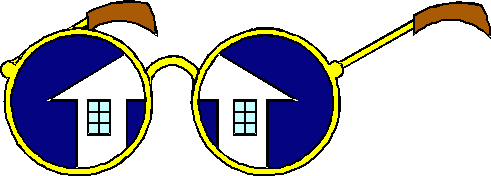 Housing Visions Continuum of Care Sept 12, 2013AgendaI.  	Introductions/ Welcome/ Sign InII.	Review Minutes from August meeting III.	Balance of State Committee Reports – BoS Regional Subcommittee – Teena Rapid Re-Housing   Tuesday September 24, 2013 at 10:30amPermanent Supportive Housing  August 20, 2013 Data Quality SubcommitteeTuesday September 17, 2013 at 10:30amUnaccompanied Youth – Vickie ToepperSupportive Housing – Tami Hefner IV. 	Hunger and Homeless Awareness WeekUpdateNext Planning DateV.	Reporting Requirements - Processes for our Regional CommitteeData reporting – committee Competitive Funding – committee VI. 	Agency UpdatesAdjournNext meeting:    	Second Thursday of each monthOctober 10, 201312:00 at Catawba County United Way															